Komenda Powiatowa 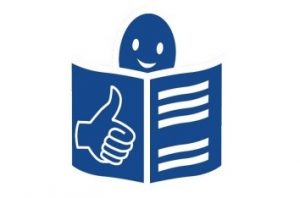 Państwowej Straży Pożarnej 


Komenda Powiatowa Państwowej Straży 
Pożarnej znajduje się przy ulicy 
Piekarskiej 13 w Kolbuszowej 



Szefem Komendy Powiatowej Państwowej Straży 
Pożarnej jest Pan Komendant Jacek Nita. 
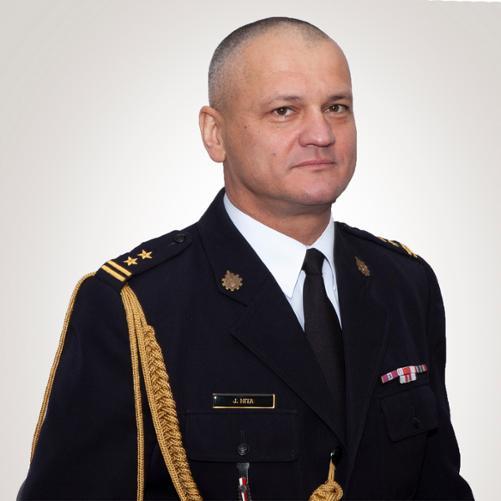 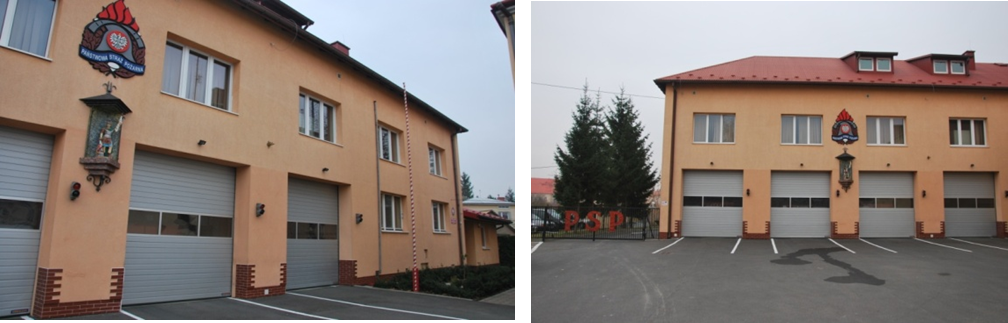 Panu Komendantowi pomaga Zastępca 
Komendanta Pan Krzysztof Samojeden 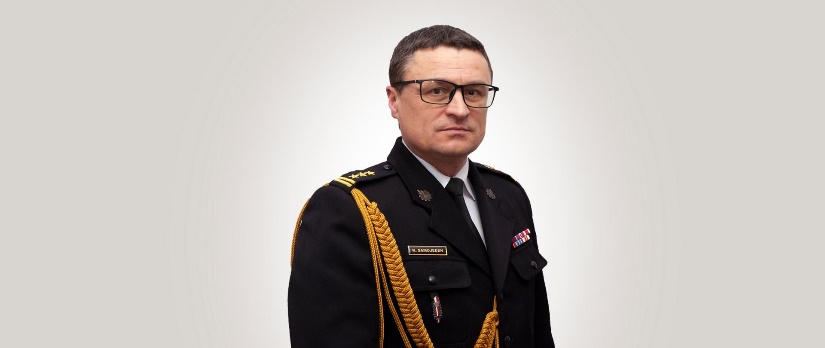 W komendzie pracują strażacy pełniący 24 godzinną służbę, strażacy pracujący w systemie codziennym i pracownicy cywilni. Czym zajmują się strażacy?Strażacy komendy pracują codziennie zarówno w dzień jak i w nocy. Ich praca polega na: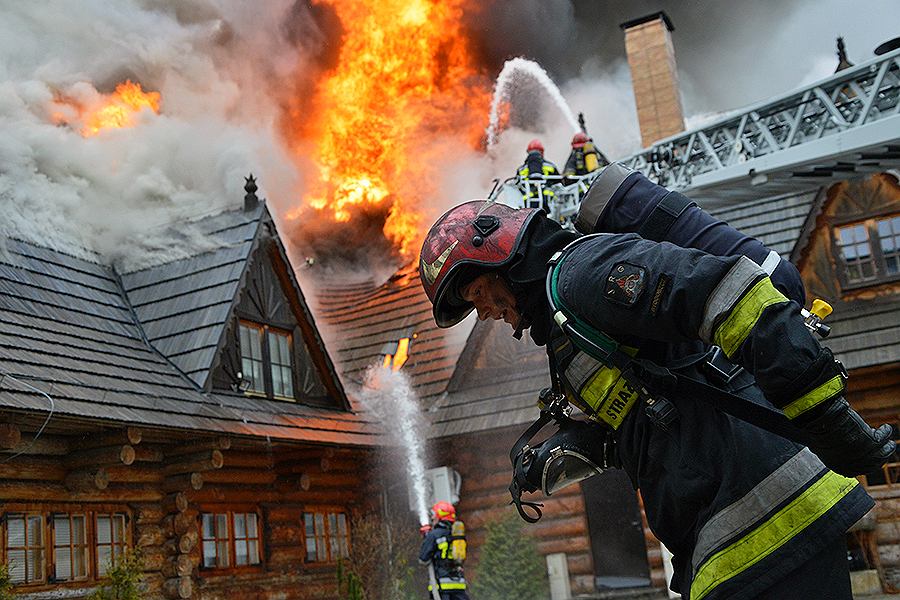 gaszeniu pożarówratowaniu życia i zdrowia ludzi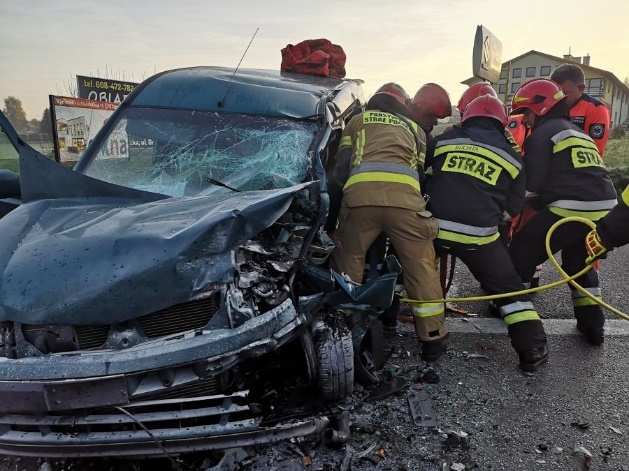 pomocy przy wypadkach drogowychratowaniu zwierząt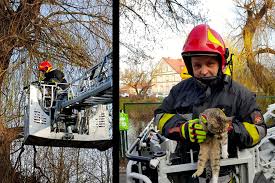 Dostęp do Komendy 

Wejście i wjazd na teren Komendy Powiatowej PSP w Kolbuszowej przy ul. Piekarskiej 13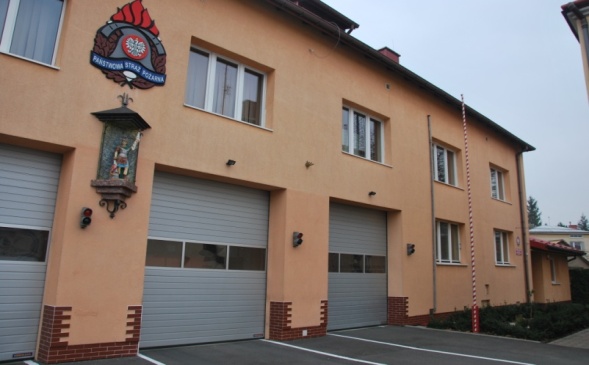 Budynek Komendy Powiatowej PSP w Kolbuszowej znajduje się na terenie zamkniętym. Wjazd na teren komendy znajduje się przy ul. Piekarskiej i jest ograniczony bramą wjazdową, przy której znajduje się domofon. Obsługą wejścia do budynku zajmuje się Dyżurny SK. Wejście od strony ul. Piekarskiej wymaga użycia domofonu.

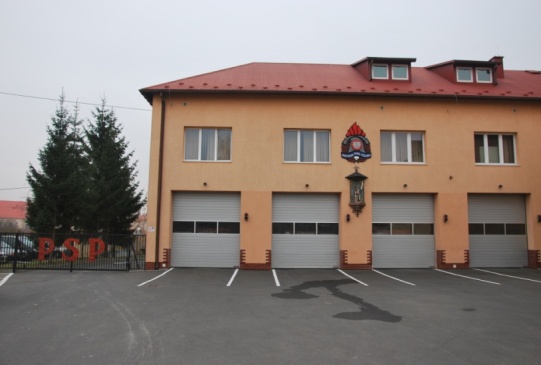 
Kontakt z Komendą 
Napisanie i wysłanie drogą pocztową pisma na adres: 
Komenda Powiatowa Państwowej Straży Pożarnej 
ulica Piekarska 13 
36-100 Kolbuszowa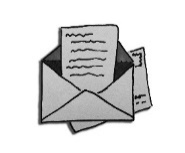 Można zadzwonić do komendy pod numer telefonu 17 2271 323  i umówić się na spotkanie 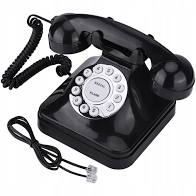 w uzgodnionym terminie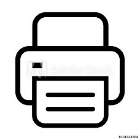 Wysłanie pisma faksem na nr 17 2271 164 Przesłanie zapytania lub pisma na adres e-mail: 
kpkolbuszowa@podkarpacie.straz.pl 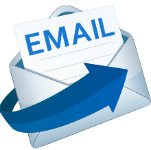 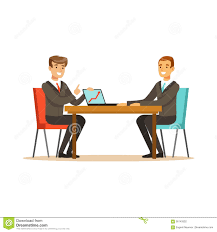 Przynieść pismo osobiście do komendy Kontakt drogą elektroniczną poprzez platformę 
ePUAP: /Komenda Powiatowa Państwowej Straży Pożarnej w Kolbuszowej
ePUAP to Elektroniczna Platforma Usług 
Administracji Publicznej. 
Żeby wysłać pismo przez e-PUAP 
musisz mieć Internet i swoje konto w ePUAP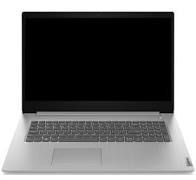 